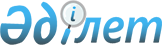 О выделении средств из резерва Правительства Республики КазахстанПостановление Правительства Республики Казахстан от 7 мая 2010 года № 397

      В соответствии с Законом Республики Казахстан от 7 декабря 2009 года "О республиканском бюджете на 2010 - 2012 годы", постановлением Правительства Республики Казахстан от 26 февраля 2009 года № 220 "Об утверждении Правил исполнения бюджета и его кассового обслуживания" Правительство Республики Казахстан ПОСТАНОВЛЯЕТ:



      1. Выделить Министерству финансов Республики Казахстан из резерва Правительства Республики Казахстан, предусмотренного в республиканском бюджете на 2010 год на исполнение обязательств по решениям судов, 3222145,50 тенге (три миллиона двести двадцать две тысячи сто сорок пять тенге пятьдесят тиын) для исполнения судебных актов согласно приложению к настоящему постановлению.



      2. Государственным органам, причинившим вред, принять меры по возмещению средств, отвлеченных из резерва Правительства Республики Казахстан, в установленном законодательством порядке.



      3. Настоящее постановление вводится в действие со дня подписания.      Премьер-Министр

      Республики Казахстан                       К. Масимов

Приложение         

к постановлению Правительства

Республики Казахстан    

от 7 мая 2010 года № 397   

Перечень

судебных актов, подлежащих исполнению
					© 2012. РГП на ПХВ «Институт законодательства и правовой информации Республики Казахстан» Министерства юстиции Республики Казахстан
				№

п/пНаименование судебного

органа и дата решенияИстецСумма за

вычетом

госпошлины

в доход

государства

(тенге)Госпошлина в

доход госу-

дарства

(тенге)123451Решение районного суда № 2

Казыбекбийского района

г. Караганды от 13 июля 2009

года, постановление коллегии

по гражданским делам

Карагандинского областного

суда от 7 октября 2009 годаБашимов А.А.8478002Решение Таразского городского

суда Жамбылской области от 13

июля 2009 года, постановление

коллегии по гражданским делам

Жамбылского областного суда от

1 сентября 2009 годаТастанбеков А.Н.3500003Решение Ерейментауского

районного суда Акмолинской

области от 7 сентября 2009

года, постановление коллегии

по гражданским делам

Акмолинского областного суда

от 27 октября 2009 годаРахимбеков Ж.Ж.1000004Решение Ерейментауского

районного суда Акмолинской

области от 7 сентября 2009

года, постановление коллегии

по гражданским делам

Акмолинского областного суда

от 27 октября 2009 годаХасенов С.М.1000005Решение Ерейментауского

районного суда Акмолинской

области от 7 сентября 2009

года, постановление коллегии

по гражданским делам

Акмолинского областного суда

от 27 октября 2009 годаСагалиев Н.А.1000006Решение суда г. Актобе от 16

сентября 2009 года,

постановление коллегии по

гражданским делам Актюбинского

областного суда от 4 ноября

2009 года, постановление

надзорной коллегии

Актюбинского областного суда

от 29 декабря 2009 годаДоценко Н.Н.11000007Решение Таразского городского

суда Жамбылской области от 6

октября 2009 года,

постановление коллегии по

гражданским делам Жамбылского

областного суда от 17 ноября

2009 годаКожахметов С.У.5000008Решение Алмалинского районного

суда города Алматы от 14

августа 1997 года, определение

Алмалинского районного суда

города Алматы от 8 марта 2002

года, постановление надзорной

коллегии Алматинского

городского суда от 23 февраля

2004 года, определение

Сарыаркинского районного суда

города Астаны от 14 сентября

2007 годаПак Е.И.За период с

января по март

2010 года

включительно —

172809Решение Сарыаркинского

районного суда города Астаны

от 15 сентября 2003 года,

постановление коллегии по

гражданским делам суда города

Астаны от 9 декабря 2003 года,

постановление надзорной

коллегии суда города Астаны от

30 июня 2005 годаКаримов Ф.М.За период с

января по март

2010 года

включительно —

9373210Решение Алмалинского районного

суда города Алматы от 10

сентября 1997 года,

определение Алмалинского

районного суда города Алматы

от 11 апреля 2002 года,

определение Алматинского

районного суда города Астаны

от 24 декабря 2003 года,

определение Алматинского

районного суда города Астаны

от 10 июня 2005 годаЛитвиненко Ю.И.За период с

января по март

2010 года

включительно —

13333,50Общая сумма:                                                3222145,50Общая сумма:                                                3222145,50Общая сумма:                                                3222145,50Общая сумма:                                                3222145,50Общая сумма:                                                3222145,50